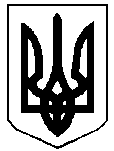 БОРАТИНСЬКА  СІЛЬСЬКА  РАДАЛУЦЬКОГО РАЙОНУ  ВОЛИНСЬКОЇ ОБЛАСТІРОЗПОРЯДЖЕННЯ ГОЛОВИ 09 вересня 2020 року                       с. Боратин                                      № 96/1.2Про реєстрацію легкового автомобіля             Відповідно до Закону України «Про місцеве самоврядування в Україні»,  постанови КМУ  від 07 вересня 1998 року № 1388 «Про затвердження Порядку державної реєстрації (перереєстрації), зняття з обліку автомобілів, автобусів, а також самохідних машин, сконструйованих на шасі автомобілів, мотоциклів усіх типів, марок і моделей, причепів, напівпричепів, мотоколясок, інших прирівняних до них  транспортних засобів та мопедів», з метою державної реєстрації легкового автомобіля Dacia Lоgan:Уповноважити заступника сільського голови Бехнюка Віктора Миколайовича здійснити державну перереєстрацію транспортного засобу легкового автомобіля Dacia Lоgan, реєстраційний номер – АС 7643ЕН, 2016 року випуску, номер кузова UU 17SDG1554648624, колір – синій, в територіальному органі МВС.Контроль за виконанням залишаю за собою.Сільський голова 							Сергій ЯРУЧИКБогдана МакарчукВИКОНАВЕЦЬ:Спеціаліст-юрисконсульт					Богдана Макарчук«____»_______2020 р.ПОГОДЖЕНО:Секретар ради							Людмила Сахан		«____»_______2020 р.	ОЗНАЙОМЛЕНІ: